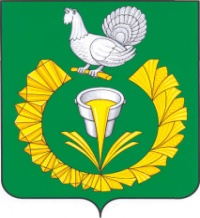 АДМИНИСТРАЦИЯ  ВЕРХНЕУФАЛЕЙСКОГО ГОРОДСКОГО ОКРУГАПОСТАНОВЛЕНИЕ«  02    »      07       2020 г. №  406О внесении изменений в  муниципальную программу «Разработка градостроительной документацииВерхнеуфалейского городского округа на 2019-2022 годы».       В соответствии с Градостроительным кодексом Российской Федерации от 20.12.2004 № 190-ФЗ,  Федеральным  законом  от  06.10.2003 г.  № 131-ФЗ  «Об  общих  принципах  организации  местного  самоуправления  в   Российской Федерации» (с изменениями и дополнениями) и статьей 179 Бюджетного кодекса Российской Федерации, руководствуясь Уставом Верхнеуфалейского городского округа,ПОСТАНОВЛЯЕТ:1. Утвердить прилагаемые изменения, которые вносятся в муниципальную программу «Разработка градостроительной документации Верхнеуфалейского городского округа на 2019-2022 годы», утвержденную  постановлением администрации Верхнеуфалейского городского округа  от 18.07.2019 г. № 378 (с изм. от 07.11.2019 г. № 584, от 05.02.2020 г. № 81). 2. Настоящее постановление вступает в силу с момента официального опубликования.3. Контроль исполнения настоящего постановления возложить на первого заместителя главы Верхнеуфалейского городского округа Сорвина О.Е.Глава Верхнеуфалейского городского округа                                                                                     В.Н. УсковаУТВЕРЖДЕНЫпостановлением администрацииВерхнеуфалейского городского округаот «__02__» ___07____ 2020 г. № 406Изменения,которые вносятся в муниципальную программу «Разработка градостроительной документации Верхнеуфалейского городского округа на 2019-2022 годы»В паспорте Программы:Объемы и источники финансирования программы изложить в новой редакции:«Общий объем финансирования Программы в 2019 – 2022 годах – 7 729,09 тыс.руб., в т.ч.за счет средств местного бюджета – 5 738,62 тыс. руб.За счет средств областного бюджета – 1990,47 тыс.руб.Объем финансирования Программы в 2019 году:Местный бюджет – 40,0 тыс.руб.;Объем финансирования Программы в 2020 году:Местный бюджет – 158,0 тыс.руб.;Объем финансирования Программы в 2021 году:           Местный бюджет – 5 043,0 тыс.руб.;Объем финансирования Программы в 2022 году: местный бюджет – 497,62 тыс.руб.;Областной бюджет –  1990,47 тыс.руб»Пункт 8 изложить в новой редакции:«Программа реализуется в четыре этапа.Первый этап (2019 год) - Подготовка документации по планировке территории для размещения линейного объекта: «Набережная Верхнеуфалейского водохранилища в г. Верхний Уфалей, Челябинская область».Второй этап (2020 год) - Разработка документации по планировке территории (проект планировки и проект межевания территории) для размещения линейного объекта: «Строительство водозаборного узла на месторождении подземных вод участка Уфалейский и автомобильной дороги, расположенной в Челябинской области, Верхнеуфалейском городском округе, на территории Уфалейского лесничества, кварталы 110, 119».Третий этап (2021 год) – разработка Генерального плана п. Нижний Уфалей, подготовка Правил землепользования и застройки п. Нижний Уфалей, разработка 13 генеральных планов и Правил землепользования и застройки населенных пунктов.Третий этап (2022 год) – Корректировка  генерального плана и правил землепользования и застройки Верхнеуфалейского городского округа.»В п. 12 цифры «7 2036,0» заменить цифрами «7 729,09», цифры «5 633,4» заменить цифрами «5 738,62», цифры «1 569,6» заменить цифрами «1990,47».Приложение муниципальной программе изложить в новой редакции (прилагается).Глава Верхнеуфалейского городского округа                                                                                     В.Н. Ускова